      Odborový zväz pracovníkov školstva a vedy na Slovensku      Odborový zväz pracovníkov školstva a vedy na Slovensku      Odborový zväz pracovníkov školstva a vedy na Slovensku      Odborový zväz pracovníkov školstva a vedy na Slovensku      Odborový zväz pracovníkov školstva a vedy na Slovensku      Odborový zväz pracovníkov školstva a vedy na Slovensku      Odborový zväz pracovníkov školstva a vedy na SlovenskuVajnorská 1,  815 70 Bratislava,  IČO 00177920Vajnorská 1,  815 70 Bratislava,  IČO 00177920Vajnorská 1,  815 70 Bratislava,  IČO 00177920Vajnorská 1,  815 70 Bratislava,  IČO 00177920Vajnorská 1,  815 70 Bratislava,  IČO 00177920Vajnorská 1,  815 70 Bratislava,  IČO 00177920Vajnorská 1,  815 70 Bratislava,  IČO 00177920Vajnorská 1,  815 70 Bratislava,  IČO 00177920PRIHLÁŠKA ZA ČLENA OZ PŠaV NA SLOVENSKUPRIHLÁŠKA ZA ČLENA OZ PŠaV NA SLOVENSKUPRIHLÁŠKA ZA ČLENA OZ PŠaV NA SLOVENSKUPRIHLÁŠKA ZA ČLENA OZ PŠaV NA SLOVENSKUPRIHLÁŠKA ZA ČLENA OZ PŠaV NA SLOVENSKUPRIHLÁŠKA ZA ČLENA OZ PŠaV NA SLOVENSKUPRIHLÁŠKA ZA ČLENA OZ PŠaV NA SLOVENSKUPrihlasujem sa za člena  OZ PŠaV na  Slovensku prostredníctvom základnej organizácie OZPŠaV na Slovensku.  Zaväzujem  sa  dodržiavať  stanovy  zväzu a  základnej organizácie,  platiť členské príspevky, spolupracovať na realizácii programu ZO a zväzu.Prihlasujem sa za člena  OZ PŠaV na  Slovensku prostredníctvom základnej organizácie OZPŠaV na Slovensku.  Zaväzujem  sa  dodržiavať  stanovy  zväzu a  základnej organizácie,  platiť členské príspevky, spolupracovať na realizácii programu ZO a zväzu.Prihlasujem sa za člena  OZ PŠaV na  Slovensku prostredníctvom základnej organizácie OZPŠaV na Slovensku.  Zaväzujem  sa  dodržiavať  stanovy  zväzu a  základnej organizácie,  platiť členské príspevky, spolupracovať na realizácii programu ZO a zväzu.Prihlasujem sa za člena  OZ PŠaV na  Slovensku prostredníctvom základnej organizácie OZPŠaV na Slovensku.  Zaväzujem  sa  dodržiavať  stanovy  zväzu a  základnej organizácie,  platiť členské príspevky, spolupracovať na realizácii programu ZO a zväzu.Prihlasujem sa za člena  OZ PŠaV na  Slovensku prostredníctvom základnej organizácie OZPŠaV na Slovensku.  Zaväzujem  sa  dodržiavať  stanovy  zväzu a  základnej organizácie,  platiť členské príspevky, spolupracovať na realizácii programu ZO a zväzu.Prihlasujem sa za člena  OZ PŠaV na  Slovensku prostredníctvom základnej organizácie OZPŠaV na Slovensku.  Zaväzujem  sa  dodržiavať  stanovy  zväzu a  základnej organizácie,  platiť členské príspevky, spolupracovať na realizácii programu ZO a zväzu.Prihlasujem sa za člena  OZ PŠaV na  Slovensku prostredníctvom základnej organizácie OZPŠaV na Slovensku.  Zaväzujem  sa  dodržiavať  stanovy  zväzu a  základnej organizácie,  platiť členské príspevky, spolupracovať na realizácii programu ZO a zväzu.Prihlasujem sa za člena  OZ PŠaV na  Slovensku prostredníctvom základnej organizácie OZPŠaV na Slovensku.  Zaväzujem  sa  dodržiavať  stanovy  zväzu a  základnej organizácie,  platiť členské príspevky, spolupracovať na realizácii programu ZO a zväzu.Prihlasujem sa za člena  OZ PŠaV na  Slovensku prostredníctvom základnej organizácie OZPŠaV na Slovensku.  Zaväzujem  sa  dodržiavať  stanovy  zväzu a  základnej organizácie,  platiť členské príspevky, spolupracovať na realizácii programu ZO a zväzu.Prihlasujem sa za člena  OZ PŠaV na  Slovensku prostredníctvom základnej organizácie OZPŠaV na Slovensku.  Zaväzujem  sa  dodržiavať  stanovy  zväzu a  základnej organizácie,  platiť členské príspevky, spolupracovať na realizácii programu ZO a zväzu.Prihlasujem sa za člena  OZ PŠaV na  Slovensku prostredníctvom základnej organizácie OZPŠaV na Slovensku.  Zaväzujem  sa  dodržiavať  stanovy  zväzu a  základnej organizácie,  platiť členské príspevky, spolupracovať na realizácii programu ZO a zväzu.Súhlas so spracovaním osobných údajov:Súhlas so spracovaním osobných údajov:Súhlas so spracovaním osobných údajov:Súhlas so spracovaním osobných údajov:Súhlas so spracovaním osobných údajov:Súhlas so spracovaním osobných údajov:Súhlas so spracovaním osobných údajov:Svojim podpisom potvrdzujem, že poskytujem prevádzkovateľovi OZ PŠaV na Slovensku súhlas podľa čl. 6/1a nariadenia Európskeho parlamentu a Rady (EÚ) 2016/679 o ochrane fyzických osôb pri spracovaní osobných údajov a o voľnom pohybe týchto údajov (ďalej len GDPR) so spracovávaním svojich osobných údajov, ktoré boli získané na účel: evidencie členstva v OZ PŠaV na Slovensku prostredníctvom príslušnej Základnej organizácie OZ PŠaV na Slovensku, presadzovania oprávnených požiadaviek členov, obhajovanie ich zamestnaneckých, mzdových, pracovných, sociálnych, kultúrnych práv a záujmov, ako aj základných demokratických princípov a občianskych  práv v zmysle Stanov OZ PŠaV na Slovensku a poskytovania služieb a benefitov členom OZ PŠaV na Slovensku, a to v rozsahu:  Svojim podpisom potvrdzujem, že poskytujem prevádzkovateľovi OZ PŠaV na Slovensku súhlas podľa čl. 6/1a nariadenia Európskeho parlamentu a Rady (EÚ) 2016/679 o ochrane fyzických osôb pri spracovaní osobných údajov a o voľnom pohybe týchto údajov (ďalej len GDPR) so spracovávaním svojich osobných údajov, ktoré boli získané na účel: evidencie členstva v OZ PŠaV na Slovensku prostredníctvom príslušnej Základnej organizácie OZ PŠaV na Slovensku, presadzovania oprávnených požiadaviek členov, obhajovanie ich zamestnaneckých, mzdových, pracovných, sociálnych, kultúrnych práv a záujmov, ako aj základných demokratických princípov a občianskych  práv v zmysle Stanov OZ PŠaV na Slovensku a poskytovania služieb a benefitov členom OZ PŠaV na Slovensku, a to v rozsahu:  Svojim podpisom potvrdzujem, že poskytujem prevádzkovateľovi OZ PŠaV na Slovensku súhlas podľa čl. 6/1a nariadenia Európskeho parlamentu a Rady (EÚ) 2016/679 o ochrane fyzických osôb pri spracovaní osobných údajov a o voľnom pohybe týchto údajov (ďalej len GDPR) so spracovávaním svojich osobných údajov, ktoré boli získané na účel: evidencie členstva v OZ PŠaV na Slovensku prostredníctvom príslušnej Základnej organizácie OZ PŠaV na Slovensku, presadzovania oprávnených požiadaviek členov, obhajovanie ich zamestnaneckých, mzdových, pracovných, sociálnych, kultúrnych práv a záujmov, ako aj základných demokratických princípov a občianskych  práv v zmysle Stanov OZ PŠaV na Slovensku a poskytovania služieb a benefitov členom OZ PŠaV na Slovensku, a to v rozsahu:  Svojim podpisom potvrdzujem, že poskytujem prevádzkovateľovi OZ PŠaV na Slovensku súhlas podľa čl. 6/1a nariadenia Európskeho parlamentu a Rady (EÚ) 2016/679 o ochrane fyzických osôb pri spracovaní osobných údajov a o voľnom pohybe týchto údajov (ďalej len GDPR) so spracovávaním svojich osobných údajov, ktoré boli získané na účel: evidencie členstva v OZ PŠaV na Slovensku prostredníctvom príslušnej Základnej organizácie OZ PŠaV na Slovensku, presadzovania oprávnených požiadaviek členov, obhajovanie ich zamestnaneckých, mzdových, pracovných, sociálnych, kultúrnych práv a záujmov, ako aj základných demokratických princípov a občianskych  práv v zmysle Stanov OZ PŠaV na Slovensku a poskytovania služieb a benefitov členom OZ PŠaV na Slovensku, a to v rozsahu:  Svojim podpisom potvrdzujem, že poskytujem prevádzkovateľovi OZ PŠaV na Slovensku súhlas podľa čl. 6/1a nariadenia Európskeho parlamentu a Rady (EÚ) 2016/679 o ochrane fyzických osôb pri spracovaní osobných údajov a o voľnom pohybe týchto údajov (ďalej len GDPR) so spracovávaním svojich osobných údajov, ktoré boli získané na účel: evidencie členstva v OZ PŠaV na Slovensku prostredníctvom príslušnej Základnej organizácie OZ PŠaV na Slovensku, presadzovania oprávnených požiadaviek členov, obhajovanie ich zamestnaneckých, mzdových, pracovných, sociálnych, kultúrnych práv a záujmov, ako aj základných demokratických princípov a občianskych  práv v zmysle Stanov OZ PŠaV na Slovensku a poskytovania služieb a benefitov členom OZ PŠaV na Slovensku, a to v rozsahu:  Svojim podpisom potvrdzujem, že poskytujem prevádzkovateľovi OZ PŠaV na Slovensku súhlas podľa čl. 6/1a nariadenia Európskeho parlamentu a Rady (EÚ) 2016/679 o ochrane fyzických osôb pri spracovaní osobných údajov a o voľnom pohybe týchto údajov (ďalej len GDPR) so spracovávaním svojich osobných údajov, ktoré boli získané na účel: evidencie členstva v OZ PŠaV na Slovensku prostredníctvom príslušnej Základnej organizácie OZ PŠaV na Slovensku, presadzovania oprávnených požiadaviek členov, obhajovanie ich zamestnaneckých, mzdových, pracovných, sociálnych, kultúrnych práv a záujmov, ako aj základných demokratických princípov a občianskych  práv v zmysle Stanov OZ PŠaV na Slovensku a poskytovania služieb a benefitov členom OZ PŠaV na Slovensku, a to v rozsahu:  Svojim podpisom potvrdzujem, že poskytujem prevádzkovateľovi OZ PŠaV na Slovensku súhlas podľa čl. 6/1a nariadenia Európskeho parlamentu a Rady (EÚ) 2016/679 o ochrane fyzických osôb pri spracovaní osobných údajov a o voľnom pohybe týchto údajov (ďalej len GDPR) so spracovávaním svojich osobných údajov, ktoré boli získané na účel: evidencie členstva v OZ PŠaV na Slovensku prostredníctvom príslušnej Základnej organizácie OZ PŠaV na Slovensku, presadzovania oprávnených požiadaviek členov, obhajovanie ich zamestnaneckých, mzdových, pracovných, sociálnych, kultúrnych práv a záujmov, ako aj základných demokratických princípov a občianskych  práv v zmysle Stanov OZ PŠaV na Slovensku a poskytovania služieb a benefitov členom OZ PŠaV na Slovensku, a to v rozsahu:  Svojim podpisom potvrdzujem, že poskytujem prevádzkovateľovi OZ PŠaV na Slovensku súhlas podľa čl. 6/1a nariadenia Európskeho parlamentu a Rady (EÚ) 2016/679 o ochrane fyzických osôb pri spracovaní osobných údajov a o voľnom pohybe týchto údajov (ďalej len GDPR) so spracovávaním svojich osobných údajov, ktoré boli získané na účel: evidencie členstva v OZ PŠaV na Slovensku prostredníctvom príslušnej Základnej organizácie OZ PŠaV na Slovensku, presadzovania oprávnených požiadaviek členov, obhajovanie ich zamestnaneckých, mzdových, pracovných, sociálnych, kultúrnych práv a záujmov, ako aj základných demokratických princípov a občianskych  práv v zmysle Stanov OZ PŠaV na Slovensku a poskytovania služieb a benefitov členom OZ PŠaV na Slovensku, a to v rozsahu:  Svojim podpisom potvrdzujem, že poskytujem prevádzkovateľovi OZ PŠaV na Slovensku súhlas podľa čl. 6/1a nariadenia Európskeho parlamentu a Rady (EÚ) 2016/679 o ochrane fyzických osôb pri spracovaní osobných údajov a o voľnom pohybe týchto údajov (ďalej len GDPR) so spracovávaním svojich osobných údajov, ktoré boli získané na účel: evidencie členstva v OZ PŠaV na Slovensku prostredníctvom príslušnej Základnej organizácie OZ PŠaV na Slovensku, presadzovania oprávnených požiadaviek členov, obhajovanie ich zamestnaneckých, mzdových, pracovných, sociálnych, kultúrnych práv a záujmov, ako aj základných demokratických princípov a občianskych  práv v zmysle Stanov OZ PŠaV na Slovensku a poskytovania služieb a benefitov členom OZ PŠaV na Slovensku, a to v rozsahu:  Svojim podpisom potvrdzujem, že poskytujem prevádzkovateľovi OZ PŠaV na Slovensku súhlas podľa čl. 6/1a nariadenia Európskeho parlamentu a Rady (EÚ) 2016/679 o ochrane fyzických osôb pri spracovaní osobných údajov a o voľnom pohybe týchto údajov (ďalej len GDPR) so spracovávaním svojich osobných údajov, ktoré boli získané na účel: evidencie členstva v OZ PŠaV na Slovensku prostredníctvom príslušnej Základnej organizácie OZ PŠaV na Slovensku, presadzovania oprávnených požiadaviek členov, obhajovanie ich zamestnaneckých, mzdových, pracovných, sociálnych, kultúrnych práv a záujmov, ako aj základných demokratických princípov a občianskych  práv v zmysle Stanov OZ PŠaV na Slovensku a poskytovania služieb a benefitov členom OZ PŠaV na Slovensku, a to v rozsahu:  Svojim podpisom potvrdzujem, že poskytujem prevádzkovateľovi OZ PŠaV na Slovensku súhlas podľa čl. 6/1a nariadenia Európskeho parlamentu a Rady (EÚ) 2016/679 o ochrane fyzických osôb pri spracovaní osobných údajov a o voľnom pohybe týchto údajov (ďalej len GDPR) so spracovávaním svojich osobných údajov, ktoré boli získané na účel: evidencie členstva v OZ PŠaV na Slovensku prostredníctvom príslušnej Základnej organizácie OZ PŠaV na Slovensku, presadzovania oprávnených požiadaviek členov, obhajovanie ich zamestnaneckých, mzdových, pracovných, sociálnych, kultúrnych práv a záujmov, ako aj základných demokratických princípov a občianskych  práv v zmysle Stanov OZ PŠaV na Slovensku a poskytovania služieb a benefitov členom OZ PŠaV na Slovensku, a to v rozsahu:  meno, priezvisko, dátum narodenia, adresa bydliska,   telefonický a emailový kontakt,  názov a adresa zamestnávateľa,  pracovné zaradenie, informácie o náležitostiach a podmienkach pracovného pomeru v rozsahu pracovnej zmluvy alebo dohody o prácach vykonávaných mimo pracovného pomeru, členstvo v odborovej organizácii.meno, priezvisko, dátum narodenia, adresa bydliska,   telefonický a emailový kontakt,  názov a adresa zamestnávateľa,  pracovné zaradenie, informácie o náležitostiach a podmienkach pracovného pomeru v rozsahu pracovnej zmluvy alebo dohody o prácach vykonávaných mimo pracovného pomeru, členstvo v odborovej organizácii.meno, priezvisko, dátum narodenia, adresa bydliska,   telefonický a emailový kontakt,  názov a adresa zamestnávateľa,  pracovné zaradenie, informácie o náležitostiach a podmienkach pracovného pomeru v rozsahu pracovnej zmluvy alebo dohody o prácach vykonávaných mimo pracovného pomeru, členstvo v odborovej organizácii.meno, priezvisko, dátum narodenia, adresa bydliska,   telefonický a emailový kontakt,  názov a adresa zamestnávateľa,  pracovné zaradenie, informácie o náležitostiach a podmienkach pracovného pomeru v rozsahu pracovnej zmluvy alebo dohody o prácach vykonávaných mimo pracovného pomeru, členstvo v odborovej organizácii.meno, priezvisko, dátum narodenia, adresa bydliska,   telefonický a emailový kontakt,  názov a adresa zamestnávateľa,  pracovné zaradenie, informácie o náležitostiach a podmienkach pracovného pomeru v rozsahu pracovnej zmluvy alebo dohody o prácach vykonávaných mimo pracovného pomeru, členstvo v odborovej organizácii.meno, priezvisko, dátum narodenia, adresa bydliska,   telefonický a emailový kontakt,  názov a adresa zamestnávateľa,  pracovné zaradenie, informácie o náležitostiach a podmienkach pracovného pomeru v rozsahu pracovnej zmluvy alebo dohody o prácach vykonávaných mimo pracovného pomeru, členstvo v odborovej organizácii.meno, priezvisko, dátum narodenia, adresa bydliska,   telefonický a emailový kontakt,  názov a adresa zamestnávateľa,  pracovné zaradenie, informácie o náležitostiach a podmienkach pracovného pomeru v rozsahu pracovnej zmluvy alebo dohody o prácach vykonávaných mimo pracovného pomeru, členstvo v odborovej organizácii.meno, priezvisko, dátum narodenia, adresa bydliska,   telefonický a emailový kontakt,  názov a adresa zamestnávateľa,  pracovné zaradenie, informácie o náležitostiach a podmienkach pracovného pomeru v rozsahu pracovnej zmluvy alebo dohody o prácach vykonávaných mimo pracovného pomeru, členstvo v odborovej organizácii.meno, priezvisko, dátum narodenia, adresa bydliska,   telefonický a emailový kontakt,  názov a adresa zamestnávateľa,  pracovné zaradenie, informácie o náležitostiach a podmienkach pracovného pomeru v rozsahu pracovnej zmluvy alebo dohody o prácach vykonávaných mimo pracovného pomeru, členstvo v odborovej organizácii.meno, priezvisko, dátum narodenia, adresa bydliska,   telefonický a emailový kontakt,  názov a adresa zamestnávateľa,  pracovné zaradenie, informácie o náležitostiach a podmienkach pracovného pomeru v rozsahu pracovnej zmluvy alebo dohody o prácach vykonávaných mimo pracovného pomeru, členstvo v odborovej organizácii.meno, priezvisko, dátum narodenia, adresa bydliska,   telefonický a emailový kontakt,  názov a adresa zamestnávateľa,  pracovné zaradenie, informácie o náležitostiach a podmienkach pracovného pomeru v rozsahu pracovnej zmluvy alebo dohody o prácach vykonávaných mimo pracovného pomeru, členstvo v odborovej organizácii.Súhlas  udeľujem na  vyššie  uvedený  účel  a  vo  vyššie  uvedenom  rozsahu, a to  na  celú  dobu  trvania  členstva v OZ PŠaV na Slovensku.Dátum:                                                                      Podpis:Súhlas  udeľujem na  vyššie  uvedený  účel  a  vo  vyššie  uvedenom  rozsahu, a to  na  celú  dobu  trvania  členstva v OZ PŠaV na Slovensku.Dátum:                                                                      Podpis:Súhlas  udeľujem na  vyššie  uvedený  účel  a  vo  vyššie  uvedenom  rozsahu, a to  na  celú  dobu  trvania  členstva v OZ PŠaV na Slovensku.Dátum:                                                                      Podpis:Súhlas  udeľujem na  vyššie  uvedený  účel  a  vo  vyššie  uvedenom  rozsahu, a to  na  celú  dobu  trvania  členstva v OZ PŠaV na Slovensku.Dátum:                                                                      Podpis:Súhlas  udeľujem na  vyššie  uvedený  účel  a  vo  vyššie  uvedenom  rozsahu, a to  na  celú  dobu  trvania  členstva v OZ PŠaV na Slovensku.Dátum:                                                                      Podpis:Súhlas  udeľujem na  vyššie  uvedený  účel  a  vo  vyššie  uvedenom  rozsahu, a to  na  celú  dobu  trvania  členstva v OZ PŠaV na Slovensku.Dátum:                                                                      Podpis:Súhlas  udeľujem na  vyššie  uvedený  účel  a  vo  vyššie  uvedenom  rozsahu, a to  na  celú  dobu  trvania  členstva v OZ PŠaV na Slovensku.Dátum:                                                                      Podpis:Súhlas  udeľujem na  vyššie  uvedený  účel  a  vo  vyššie  uvedenom  rozsahu, a to  na  celú  dobu  trvania  členstva v OZ PŠaV na Slovensku.Dátum:                                                                      Podpis:Súhlas  udeľujem na  vyššie  uvedený  účel  a  vo  vyššie  uvedenom  rozsahu, a to  na  celú  dobu  trvania  členstva v OZ PŠaV na Slovensku.Dátum:                                                                      Podpis:Súhlas  udeľujem na  vyššie  uvedený  účel  a  vo  vyššie  uvedenom  rozsahu, a to  na  celú  dobu  trvania  členstva v OZ PŠaV na Slovensku.Dátum:                                                                      Podpis:Súhlas  udeľujem na  vyššie  uvedený  účel  a  vo  vyššie  uvedenom  rozsahu, a to  na  celú  dobu  trvania  členstva v OZ PŠaV na Slovensku.Dátum:                                                                      Podpis:strana 2strana 2strana 2strana 2Prijatý za člena OZ PŠaV na Slovensku podľa Stanov zväzu, členskou schôdzou základnej odborovej organizácieVyplní základná organizáciaPrijatý za člena OZ PŠaV na Slovensku podľa Stanov zväzu, členskou schôdzou základnej odborovej organizácieVyplní základná organizáciaPrijatý za člena OZ PŠaV na Slovensku podľa Stanov zväzu, členskou schôdzou základnej odborovej organizácieVyplní základná organizáciaPrijatý za člena OZ PŠaV na Slovensku podľa Stanov zväzu, členskou schôdzou základnej odborovej organizácieVyplní základná organizáciaPrijatý za člena OZ PŠaV na Slovensku podľa Stanov zväzu, členskou schôdzou základnej odborovej organizácieVyplní základná organizáciaPrijatý za člena OZ PŠaV na Slovensku podľa Stanov zväzu, členskou schôdzou základnej odborovej organizácieVyplní základná organizáciaPrijatý za člena OZ PŠaV na Slovensku podľa Stanov zväzu, členskou schôdzou základnej odborovej organizácieVyplní základná organizáciaPrijatý za člena OZ PŠaV na Slovensku podľa Stanov zväzu, členskou schôdzou základnej odborovej organizácieVyplní základná organizáciaPrijatý za člena OZ PŠaV na Slovensku podľa Stanov zväzu, členskou schôdzou základnej odborovej organizácieVyplní základná organizáciaPrijatý za člena OZ PŠaV na Slovensku podľa Stanov zväzu, členskou schôdzou základnej odborovej organizácieVyplní základná organizáciaPrijatý za člena OZ PŠaV na Slovensku podľa Stanov zväzu, členskou schôdzou základnej odborovej organizácieVyplní základná organizáciaDátum:                                    Dátum:                                    Dátum:                                               Pečiatka a podpis predsedu ZO:           Pečiatka a podpis predsedu ZO:           Pečiatka a podpis predsedu ZO:           Pečiatka a podpis predsedu ZO:           Pečiatka a podpis predsedu ZO:           Pečiatka a podpis predsedu ZO:__________________________________________________________________________Informácie, ktoré sa majú poskytovať pri získavaní osobných údajov od dotknutej osoby podľa GDPR:__________________________________________________________________________Informácie, ktoré sa majú poskytovať pri získavaní osobných údajov od dotknutej osoby podľa GDPR:__________________________________________________________________________Informácie, ktoré sa majú poskytovať pri získavaní osobných údajov od dotknutej osoby podľa GDPR:__________________________________________________________________________Informácie, ktoré sa majú poskytovať pri získavaní osobných údajov od dotknutej osoby podľa GDPR:__________________________________________________________________________Informácie, ktoré sa majú poskytovať pri získavaní osobných údajov od dotknutej osoby podľa GDPR:__________________________________________________________________________Informácie, ktoré sa majú poskytovať pri získavaní osobných údajov od dotknutej osoby podľa GDPR:__________________________________________________________________________Informácie, ktoré sa majú poskytovať pri získavaní osobných údajov od dotknutej osoby podľa GDPR:__________________________________________________________________________Informácie, ktoré sa majú poskytovať pri získavaní osobných údajov od dotknutej osoby podľa GDPR:__________________________________________________________________________Informácie, ktoré sa majú poskytovať pri získavaní osobných údajov od dotknutej osoby podľa GDPR:__________________________________________________________________________Informácie, ktoré sa majú poskytovať pri získavaní osobných údajov od dotknutej osoby podľa GDPR: Prevádzkovateľ informačného systému je Odborový zväz pracovníkov školstva a vedy na Slovensku, so sídlom: Vajnorská 1, 815 70 Bratislava, IČO: 00177920. Poskytnuté osobné údaje budú uchovávané počas trvania členstva resp. počas trvania záväzkov vyplývajúcich so vzťahu s OZ PŠaV na Slovensku. Po ukončení členstva resp. zániku všetkých záväzkov vyplývajúcich zo vzťahu s OZ PŠaV na Slovensku budú osobné údaje uchovávané počas obdobia, ktoré je vyžadované v zmysle platnej legislatívy. Prevádzkovateľ neposkytuje osobné údaje príjemcom. Prevádzkovateľ nezamýšľa prenos osobných údajov do tretej krajiny ani medzinárodnej organizácie. Získané osobné údaje nepodliehajú profilovaniu ani automatizovanému rozhodovaniu. Dotknutá osoba má najmä právo: žiadať o prístup k svojim osobným údajom, na odvolanie súhlasu so spracovaním osobných údajov, na výmaz osobných údajov, na  opravu  nesprávnych  alebo nepresných osobných údajov, na obmedzenie spracúvania osobných údajov, na prenosnosť  osobných údajov, namietať spracúvanie svojich osobných údajov, podať návrh na začatie konania Úradu na ochranu osobných údajov SR. Prevádzkovateľ informačného systému je Odborový zväz pracovníkov školstva a vedy na Slovensku, so sídlom: Vajnorská 1, 815 70 Bratislava, IČO: 00177920. Poskytnuté osobné údaje budú uchovávané počas trvania členstva resp. počas trvania záväzkov vyplývajúcich so vzťahu s OZ PŠaV na Slovensku. Po ukončení členstva resp. zániku všetkých záväzkov vyplývajúcich zo vzťahu s OZ PŠaV na Slovensku budú osobné údaje uchovávané počas obdobia, ktoré je vyžadované v zmysle platnej legislatívy. Prevádzkovateľ neposkytuje osobné údaje príjemcom. Prevádzkovateľ nezamýšľa prenos osobných údajov do tretej krajiny ani medzinárodnej organizácie. Získané osobné údaje nepodliehajú profilovaniu ani automatizovanému rozhodovaniu. Dotknutá osoba má najmä právo: žiadať o prístup k svojim osobným údajom, na odvolanie súhlasu so spracovaním osobných údajov, na výmaz osobných údajov, na  opravu  nesprávnych  alebo nepresných osobných údajov, na obmedzenie spracúvania osobných údajov, na prenosnosť  osobných údajov, namietať spracúvanie svojich osobných údajov, podať návrh na začatie konania Úradu na ochranu osobných údajov SR. Prevádzkovateľ informačného systému je Odborový zväz pracovníkov školstva a vedy na Slovensku, so sídlom: Vajnorská 1, 815 70 Bratislava, IČO: 00177920. Poskytnuté osobné údaje budú uchovávané počas trvania členstva resp. počas trvania záväzkov vyplývajúcich so vzťahu s OZ PŠaV na Slovensku. Po ukončení členstva resp. zániku všetkých záväzkov vyplývajúcich zo vzťahu s OZ PŠaV na Slovensku budú osobné údaje uchovávané počas obdobia, ktoré je vyžadované v zmysle platnej legislatívy. Prevádzkovateľ neposkytuje osobné údaje príjemcom. Prevádzkovateľ nezamýšľa prenos osobných údajov do tretej krajiny ani medzinárodnej organizácie. Získané osobné údaje nepodliehajú profilovaniu ani automatizovanému rozhodovaniu. Dotknutá osoba má najmä právo: žiadať o prístup k svojim osobným údajom, na odvolanie súhlasu so spracovaním osobných údajov, na výmaz osobných údajov, na  opravu  nesprávnych  alebo nepresných osobných údajov, na obmedzenie spracúvania osobných údajov, na prenosnosť  osobných údajov, namietať spracúvanie svojich osobných údajov, podať návrh na začatie konania Úradu na ochranu osobných údajov SR. Prevádzkovateľ informačného systému je Odborový zväz pracovníkov školstva a vedy na Slovensku, so sídlom: Vajnorská 1, 815 70 Bratislava, IČO: 00177920. Poskytnuté osobné údaje budú uchovávané počas trvania členstva resp. počas trvania záväzkov vyplývajúcich so vzťahu s OZ PŠaV na Slovensku. Po ukončení členstva resp. zániku všetkých záväzkov vyplývajúcich zo vzťahu s OZ PŠaV na Slovensku budú osobné údaje uchovávané počas obdobia, ktoré je vyžadované v zmysle platnej legislatívy. Prevádzkovateľ neposkytuje osobné údaje príjemcom. Prevádzkovateľ nezamýšľa prenos osobných údajov do tretej krajiny ani medzinárodnej organizácie. Získané osobné údaje nepodliehajú profilovaniu ani automatizovanému rozhodovaniu. Dotknutá osoba má najmä právo: žiadať o prístup k svojim osobným údajom, na odvolanie súhlasu so spracovaním osobných údajov, na výmaz osobných údajov, na  opravu  nesprávnych  alebo nepresných osobných údajov, na obmedzenie spracúvania osobných údajov, na prenosnosť  osobných údajov, namietať spracúvanie svojich osobných údajov, podať návrh na začatie konania Úradu na ochranu osobných údajov SR. Prevádzkovateľ informačného systému je Odborový zväz pracovníkov školstva a vedy na Slovensku, so sídlom: Vajnorská 1, 815 70 Bratislava, IČO: 00177920. Poskytnuté osobné údaje budú uchovávané počas trvania členstva resp. počas trvania záväzkov vyplývajúcich so vzťahu s OZ PŠaV na Slovensku. Po ukončení členstva resp. zániku všetkých záväzkov vyplývajúcich zo vzťahu s OZ PŠaV na Slovensku budú osobné údaje uchovávané počas obdobia, ktoré je vyžadované v zmysle platnej legislatívy. Prevádzkovateľ neposkytuje osobné údaje príjemcom. Prevádzkovateľ nezamýšľa prenos osobných údajov do tretej krajiny ani medzinárodnej organizácie. Získané osobné údaje nepodliehajú profilovaniu ani automatizovanému rozhodovaniu. Dotknutá osoba má najmä právo: žiadať o prístup k svojim osobným údajom, na odvolanie súhlasu so spracovaním osobných údajov, na výmaz osobných údajov, na  opravu  nesprávnych  alebo nepresných osobných údajov, na obmedzenie spracúvania osobných údajov, na prenosnosť  osobných údajov, namietať spracúvanie svojich osobných údajov, podať návrh na začatie konania Úradu na ochranu osobných údajov SR. Prevádzkovateľ informačného systému je Odborový zväz pracovníkov školstva a vedy na Slovensku, so sídlom: Vajnorská 1, 815 70 Bratislava, IČO: 00177920. Poskytnuté osobné údaje budú uchovávané počas trvania členstva resp. počas trvania záväzkov vyplývajúcich so vzťahu s OZ PŠaV na Slovensku. Po ukončení členstva resp. zániku všetkých záväzkov vyplývajúcich zo vzťahu s OZ PŠaV na Slovensku budú osobné údaje uchovávané počas obdobia, ktoré je vyžadované v zmysle platnej legislatívy. Prevádzkovateľ neposkytuje osobné údaje príjemcom. Prevádzkovateľ nezamýšľa prenos osobných údajov do tretej krajiny ani medzinárodnej organizácie. Získané osobné údaje nepodliehajú profilovaniu ani automatizovanému rozhodovaniu. Dotknutá osoba má najmä právo: žiadať o prístup k svojim osobným údajom, na odvolanie súhlasu so spracovaním osobných údajov, na výmaz osobných údajov, na  opravu  nesprávnych  alebo nepresných osobných údajov, na obmedzenie spracúvania osobných údajov, na prenosnosť  osobných údajov, namietať spracúvanie svojich osobných údajov, podať návrh na začatie konania Úradu na ochranu osobných údajov SR. Prevádzkovateľ informačného systému je Odborový zväz pracovníkov školstva a vedy na Slovensku, so sídlom: Vajnorská 1, 815 70 Bratislava, IČO: 00177920. Poskytnuté osobné údaje budú uchovávané počas trvania členstva resp. počas trvania záväzkov vyplývajúcich so vzťahu s OZ PŠaV na Slovensku. Po ukončení členstva resp. zániku všetkých záväzkov vyplývajúcich zo vzťahu s OZ PŠaV na Slovensku budú osobné údaje uchovávané počas obdobia, ktoré je vyžadované v zmysle platnej legislatívy. Prevádzkovateľ neposkytuje osobné údaje príjemcom. Prevádzkovateľ nezamýšľa prenos osobných údajov do tretej krajiny ani medzinárodnej organizácie. Získané osobné údaje nepodliehajú profilovaniu ani automatizovanému rozhodovaniu. Dotknutá osoba má najmä právo: žiadať o prístup k svojim osobným údajom, na odvolanie súhlasu so spracovaním osobných údajov, na výmaz osobných údajov, na  opravu  nesprávnych  alebo nepresných osobných údajov, na obmedzenie spracúvania osobných údajov, na prenosnosť  osobných údajov, namietať spracúvanie svojich osobných údajov, podať návrh na začatie konania Úradu na ochranu osobných údajov SR. Prevádzkovateľ informačného systému je Odborový zväz pracovníkov školstva a vedy na Slovensku, so sídlom: Vajnorská 1, 815 70 Bratislava, IČO: 00177920. Poskytnuté osobné údaje budú uchovávané počas trvania členstva resp. počas trvania záväzkov vyplývajúcich so vzťahu s OZ PŠaV na Slovensku. Po ukončení členstva resp. zániku všetkých záväzkov vyplývajúcich zo vzťahu s OZ PŠaV na Slovensku budú osobné údaje uchovávané počas obdobia, ktoré je vyžadované v zmysle platnej legislatívy. Prevádzkovateľ neposkytuje osobné údaje príjemcom. Prevádzkovateľ nezamýšľa prenos osobných údajov do tretej krajiny ani medzinárodnej organizácie. Získané osobné údaje nepodliehajú profilovaniu ani automatizovanému rozhodovaniu. Dotknutá osoba má najmä právo: žiadať o prístup k svojim osobným údajom, na odvolanie súhlasu so spracovaním osobných údajov, na výmaz osobných údajov, na  opravu  nesprávnych  alebo nepresných osobných údajov, na obmedzenie spracúvania osobných údajov, na prenosnosť  osobných údajov, namietať spracúvanie svojich osobných údajov, podať návrh na začatie konania Úradu na ochranu osobných údajov SR. Prevádzkovateľ informačného systému je Odborový zväz pracovníkov školstva a vedy na Slovensku, so sídlom: Vajnorská 1, 815 70 Bratislava, IČO: 00177920. Poskytnuté osobné údaje budú uchovávané počas trvania členstva resp. počas trvania záväzkov vyplývajúcich so vzťahu s OZ PŠaV na Slovensku. Po ukončení členstva resp. zániku všetkých záväzkov vyplývajúcich zo vzťahu s OZ PŠaV na Slovensku budú osobné údaje uchovávané počas obdobia, ktoré je vyžadované v zmysle platnej legislatívy. Prevádzkovateľ neposkytuje osobné údaje príjemcom. Prevádzkovateľ nezamýšľa prenos osobných údajov do tretej krajiny ani medzinárodnej organizácie. Získané osobné údaje nepodliehajú profilovaniu ani automatizovanému rozhodovaniu. Dotknutá osoba má najmä právo: žiadať o prístup k svojim osobným údajom, na odvolanie súhlasu so spracovaním osobných údajov, na výmaz osobných údajov, na  opravu  nesprávnych  alebo nepresných osobných údajov, na obmedzenie spracúvania osobných údajov, na prenosnosť  osobných údajov, namietať spracúvanie svojich osobných údajov, podať návrh na začatie konania Úradu na ochranu osobných údajov SR. Prevádzkovateľ informačného systému je Odborový zväz pracovníkov školstva a vedy na Slovensku, so sídlom: Vajnorská 1, 815 70 Bratislava, IČO: 00177920. Poskytnuté osobné údaje budú uchovávané počas trvania členstva resp. počas trvania záväzkov vyplývajúcich so vzťahu s OZ PŠaV na Slovensku. Po ukončení členstva resp. zániku všetkých záväzkov vyplývajúcich zo vzťahu s OZ PŠaV na Slovensku budú osobné údaje uchovávané počas obdobia, ktoré je vyžadované v zmysle platnej legislatívy. Prevádzkovateľ neposkytuje osobné údaje príjemcom. Prevádzkovateľ nezamýšľa prenos osobných údajov do tretej krajiny ani medzinárodnej organizácie. Získané osobné údaje nepodliehajú profilovaniu ani automatizovanému rozhodovaniu. Dotknutá osoba má najmä právo: žiadať o prístup k svojim osobným údajom, na odvolanie súhlasu so spracovaním osobných údajov, na výmaz osobných údajov, na  opravu  nesprávnych  alebo nepresných osobných údajov, na obmedzenie spracúvania osobných údajov, na prenosnosť  osobných údajov, namietať spracúvanie svojich osobných údajov, podať návrh na začatie konania Úradu na ochranu osobných údajov SR.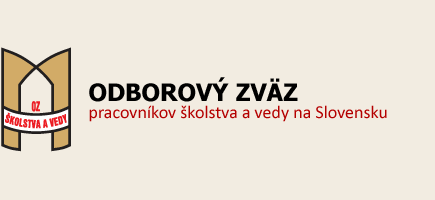 